Mathematics                                       Orrets Meadow School    21 22          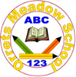 Long Term PlanYear  3 SDP Focus: Maths LanguageMathematics                                       Orrets Meadow School    21 22          Long Term PlanYear  3 SDP Focus: Maths LanguageMathematics                                       Orrets Meadow School    21 22          Long Term PlanYear  3 SDP Focus: Maths LanguageMathematics                                       Orrets Meadow School    21 22          Long Term PlanYear  3 SDP Focus: Maths LanguageMathematics                                       Orrets Meadow School    21 22          Long Term PlanYear  3 SDP Focus: Maths LanguageMathematics                                       Orrets Meadow School    21 22          Long Term PlanYear  3 SDP Focus: Maths LanguageMathematics                                       Orrets Meadow School    21 22          Long Term PlanYear  3 SDP Focus: Maths LanguageMathematics                                       Orrets Meadow School    21 22          Long Term PlanYear  3 SDP Focus: Maths LanguageMathematics                                       Orrets Meadow School    21 22          Long Term PlanYear  3 SDP Focus: Maths LanguageMathematics                                       Orrets Meadow School    21 22          Long Term PlanYear  3 SDP Focus: Maths LanguageMathematics                                       Orrets Meadow School    21 22          Long Term PlanYear  3 SDP Focus: Maths LanguageMathematics                                       Orrets Meadow School    21 22          Long Term PlanYear  3 SDP Focus: Maths LanguageMathematics                                       Orrets Meadow School    21 22          Long Term PlanYear  3 SDP Focus: Maths LanguageMathematics                                       Orrets Meadow School    21 22          Long Term PlanYear  3 SDP Focus: Maths LanguageMathematics                                       Orrets Meadow School    21 22          Long Term PlanYear  3 SDP Focus: Maths LanguageMathematics                                       Orrets Meadow School    21 22          Long Term PlanYear  3 SDP Focus: Maths LanguageMathematics                                       Orrets Meadow School    21 22          Long Term PlanYear  3 SDP Focus: Maths LanguageAutumn30/82 Days16/9213/9320/9427/954/10611/10718/10SC WKHalf Term11/1128/11315/11422/11529/1166/12SC WK713/12RE WKNumber Place ValueNumber Place ValueNumber Place ValueMeasureNumber AdditionSubtractionProblem SolvingNumber AdditionSubtractionProblem SolvingNumber AdditionSubtractionProblem SolvingMoney+/-ProblemsNumberMultiplicationDivisionProblem solvingNumberMultiplicationDivisionProblem solvingNumberMultiplicationDivisionProblem solvingTimeReviewCatch UpAssessmentShapeReviewCatch UpAssessmentShapeSpring15/1210/1317/1424/1531/167/2RE WK714/2SC WK128/227/3314/3421/3SC WK528/364/47 Easter11-22/4NumberMultiplicationDivisionNumberMultiplicationDivisionNumberMultiplicationDivisionMoneyStatisticsStatisticsTimeMeasureLengthPerimeter   ShapeMeasureLengthPerimeter   ShapeMeasureLengthPerimeter   ShapeNumber FractionsNumber FractionsAssessmentSummer125/4Culture WK22/539/5416/5523/5SC WK//16/82  13/6Health WK  320/6427/654/7611/77 (3)18/7Number FractionsNumber FractionsNumber FractionsMeasureTimeMeasureTime//Time/GeometryShapeMeasureMass CapacityAssessmentMeasureMass CapacityAssessmentMeasureMass CapacityAssessmentMoneyMental Maths  Bonds                                                                          Arithmetic Fluency                          10:45-11amMental Maths  Bonds                                                                          Arithmetic Fluency                          10:45-11amMental Maths  Bonds                                                                          Arithmetic Fluency                          10:45-11amMental Maths  Bonds                                                                          Arithmetic Fluency                          10:45-11amMental Maths  Bonds                                                                          Arithmetic Fluency                          10:45-11amMondayTuesdayWednesdayThursdayFridayMultiplication/DivisionFacts and relationshipsAddition and subtractionRelationshipsMultiplication and DivisionRecall FluencyNumber BondsInverse relationshipsProblem solvingMaster